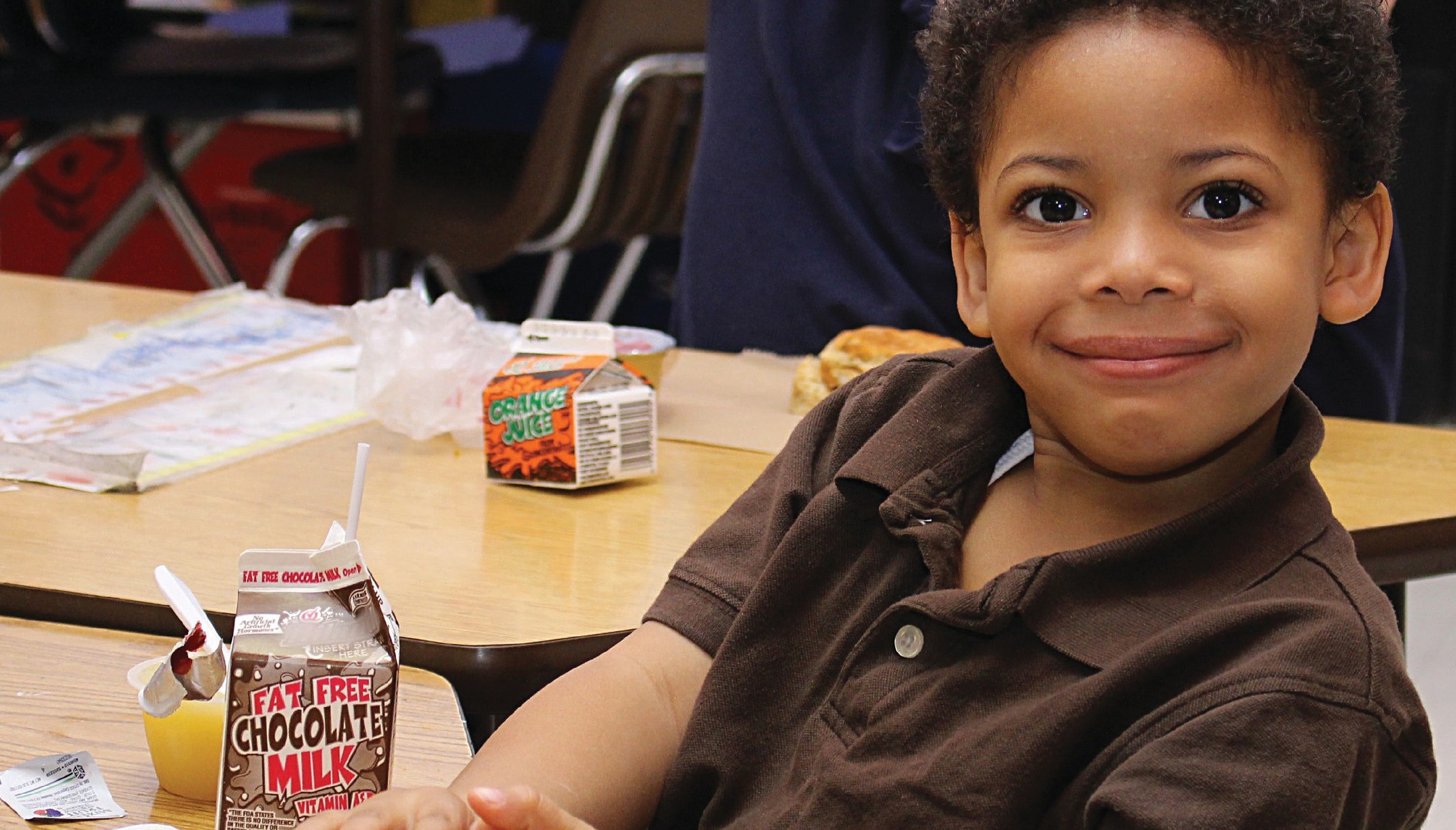 Bring on Breakfast...In our fast-paced lifestyles, many children are running out the door without sufficient fuel to start their school day off right. For the many families living on tight budgets, school breakfast provides an easy and nutritious meal. Children who eat breakfast are more likely to have adequate amounts of important nutrients like vitamin C, vitamin A, calcium, and phosphorus as well as consume more dairy, fiber and fruit.Main causes for kidsClassroom Breakfast for a Smart StartNo child should start the school day hungry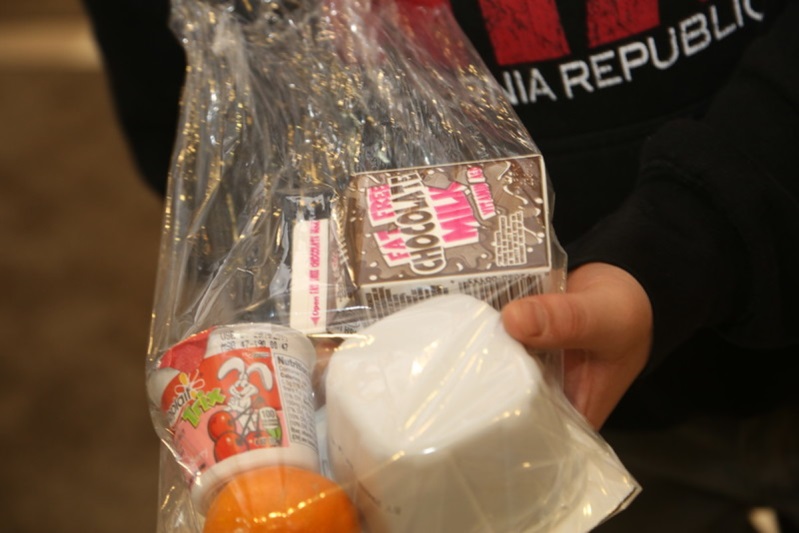 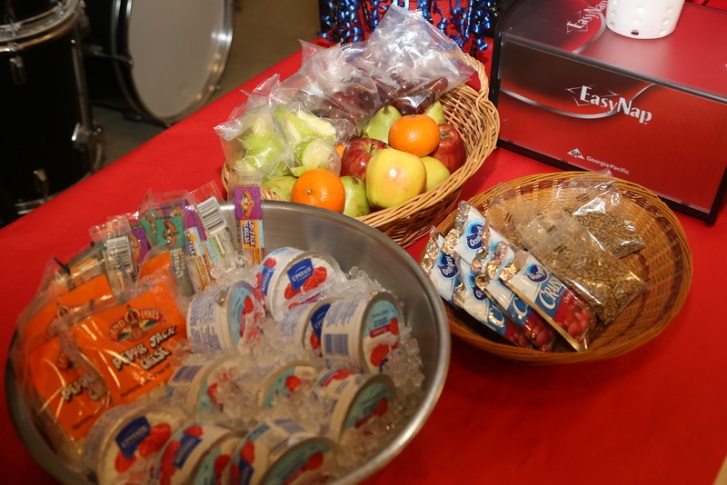 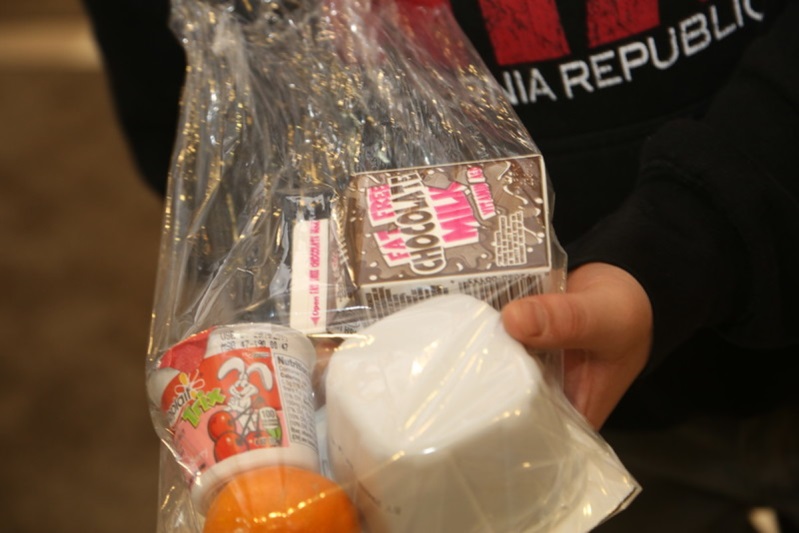 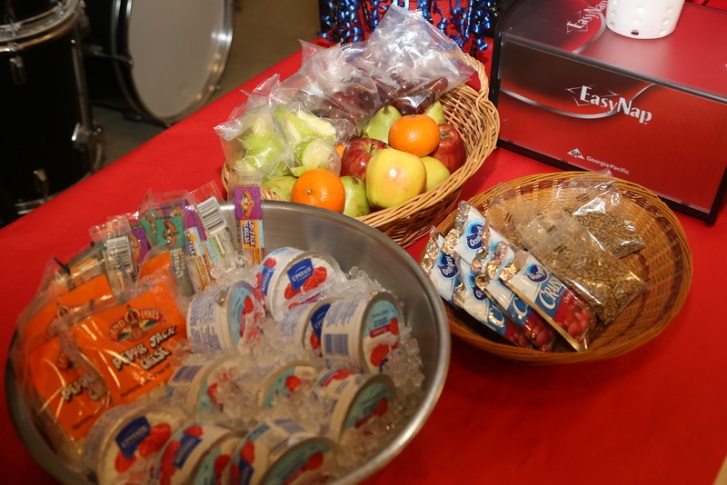 While breakfast remains to be the most important meal of the day only 13 million students consume school breakfast compared to the 31 million students who consume school lunch.  Much of this is due to the stereotype that breakfast is for students who are certified for free or reduced priced meals.  To help close the gap and move away from the stereotype, Midwest Dairy has helped schools across Iowa implement programs such as Breakfast in the Classroom, Grab ‘n’ go breakfast, and second chance breakfast.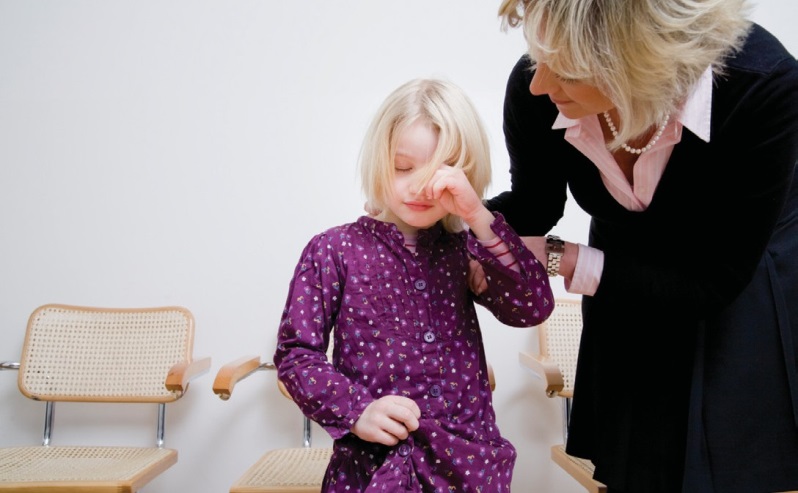 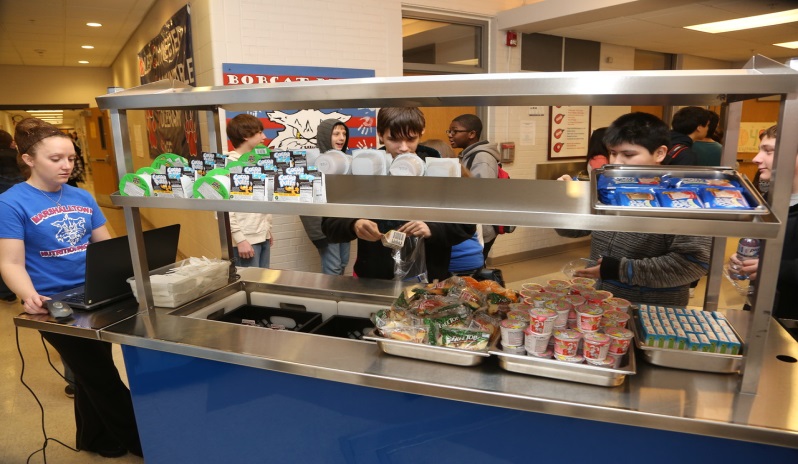 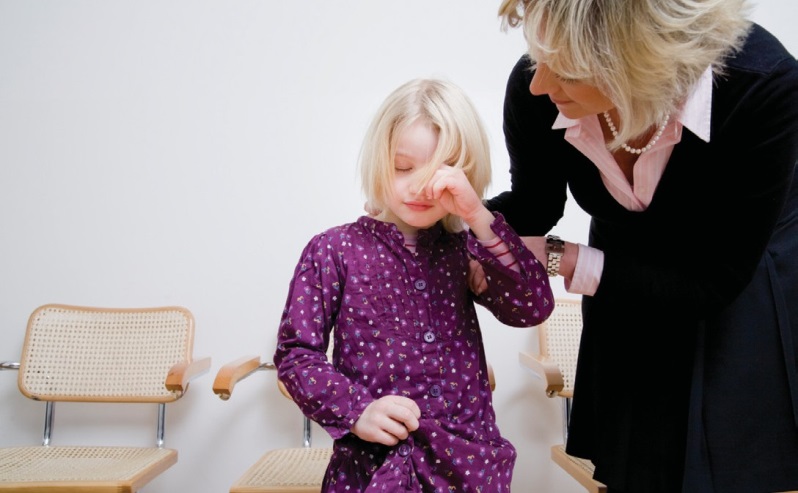 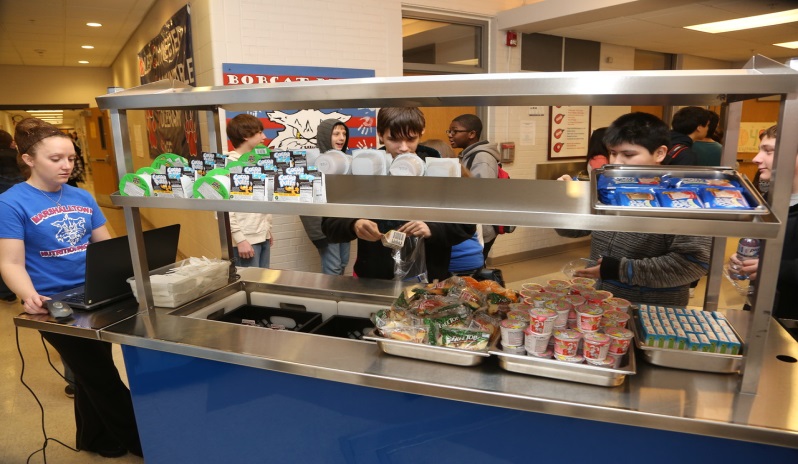 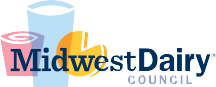    1 Deloitte. No Kid Hungry: Share Our Strength. Ending childhood hunger: A social impact analysis. Deloitte Development Company, (2013)